	                                  ПРОЕКТ                                                                       СОВЕТ  ДЕПУТАТОВМонастырщинского городского поселенияМонастырщинского района  Смоленской областитретьего созыва РЕШЕНИЕот _________________ №__В целях приведения Устава Монастырщинского городского поселения  Монастырщинского района Смоленской области в соответствие  с Федеральным законом от 06.10.2003 года № 131-ФЗ «Об общих принципах организации местного самоуправления в Российской Федерации» (с изменениями и дополнениями), Совет депутатов Монастырщинского городского поселения Монастырщинского района Смоленской области  Р Е Ш И Л:Внести в Устав Монастырщинского городского поселения Монастырщинского района Смоленской области (в редакции решений Совета депутатов Монастырщинского городского поселения Монастырщинского района Смоленской области от 24.11.2006 № 37, от 21.11.2008 № 34, от 21.06.2010 № 21, от 10.08.2012 № 16, от 06.10.2016 № 14, от 24.10.2017 № 22) следующие изменения:1.1. в статье 5:        а) часть 2 статьи 5 изложить в следующей редакции:«2.Территория городского поселения составляет 10,67 квадратных километров.»;       б) в части 3 статьи 5 слова «рекреационные земли» заменить словами «земли рекреационного назначения»;    1.2. в статье 7:        а) часть 1 дополнить пунктом 4.1 следующего содержания:«4.1) осуществление в ценовых зонах теплоснабжения муниципального контроля за выполнением единой теплоснабжающей организацией мероприятий по строительству, реконструкции и (или) модернизации объектов теплоснабжения, необходимых для развития, повышения надежности и энергетической эффективности системы теплоснабжения и определенных для нее в схеме теплоснабжения в пределах полномочий, установленных Федеральным законом «О теплоснабжении».»;        б) пункт 21 изложить в следующей редакции: «21) утверждение правил благоустройства территории городского поселения, осуществление контроля за их соблюдением, организация благоустройства территории городского поселения в соответствии с указанными правилами, а также организация использования, охраны, защиты, воспроизводства городских лесов, лесов особо охраняемых природных территорий, расположенных в границах населенных пунктов городского поселения;»; 1.3. в статье 7.1:    а) пункт 11 части 1 признать утратившим силу;    б) часть 1 статьи 7.1 дополнить пунктом 16 следующего содержания:«16) осуществление мероприятий по защите прав потребителей, предусмотренных Законом Российской Федерации от 7 февраля 1992 года № 2300-1 «О защите прав потребителей».»;    1.4. в статье 13:         а) наименование статьи 13 изложить в следующей редакции:    «Статья 13. Публичные слушания, общественные обсуждения»;         б) часть 4 дополнить пунктом 2.1. следующего содержания:    «2.1) проект стратегии социально – экономического развития городского поселения;»;         в) пункт 3 части 4 признать утратившим силу;         г) в части 6 слова «Порядок организации и проведения публичных слушаний» заменить словами «Порядок организации и проведения публичных слушаний по проектам и вопросам, указанным в части 4 настоящей статьи,»;        д ) часть 7 изложить в следующей редакции: «7. По проектам генеральных планов, проектам правил землепользования и застройки, проектам планировки территории, проектам межевания территории, проектам правил благоустройства территорий, проектам, предусматривающим внесение изменений в один из указанных утвержденных документов, проектам решений о предоставлении разрешения на условно разрешенный вид использования земельного участка или объекта капитального строительства, проектам решений о предоставлении разрешения на отклонение от предельных параметров разрешенного строительства, реконструкции объектов капитального строительства, вопросам изменения одного вида разрешенного использования земельных участков и объектов капитального строительства на другой вид такого использования при отсутствии утвержденных правил землепользования и застройки проводятся общественные обсуждения или публичные слушания, порядок организации и проведения которых определяется решением Совета депутатов с учетом положений законодательства о градостроительной деятельности.»;в статье 21:                а) пункт 4 части 2 изложить в следующей редакции:«4) утверждение стратегии социально-экономического развития городского поселения;»;        б) часть 2 дополнить пунктом 11 следующего содержания:   «11) утверждение правил благоустройства территории городского поселения.»;        в) пункт 26 части 3 утратил силу;пункт б статьи 25 изложить в следующей редакции:«б) денежная компенсация расходов, связанных с осуществлением полномочий, предоставляемая в порядке, установленном решением Совета депутатов;»;пункт б части 1статьи 27 изложить в следующей редакции:     «б) денежная компенсация расходов, связанных с осуществлением полномочий, предоставляемая в порядке, установленном решением Совета депутатов;»;в статье 28:        а) часть 2 дополнить пунктами 5.1 и 5.2 следующего содержания:«5.1) осуществление полномочий в сфере стратегического планирования, предусмотренных Федеральным законом от 28 июня 2014 года № 172-ФЗ «О стратегическом планировании в Российской Федерации;»; «5.2) организация сбора статистических показателей, характеризующих состояние экономики и социальной сферы городского поселения, и предоставление указанных данных органам государственной власти в порядке, установленном Правительством Российской Федерации;»;        б) пункт 34 части 2 признать утратившим силу;1.10. часть 9 статьи 34 дополнить абзацем следующего содержания:«Муниципальные нормативные правовые акты, затрагивающие права, свободы и обязанности человека и гражданина, устанавливающие правовой статус организаций, учредителем которых выступает городское поселение, а также соглашения, заключаемые между органами местного самоуправления, вступают в силу после их официального опубликования (обнародования).»;часть 1 статьи 44 изложить в следующей редакции:«1. Под средством самообложения граждан  понимаются  разовые платежи  граждан, осуществляемые для решения конкретных вопросов местного значения. Размер  платежей в порядке  самообложения  граждан устанавливается  в абсолютной величине  равным для  всех жителей  городского поселения (населенного  пункта, входящего в состав городского поселения), за исключением отдельных категорий граждан, численность которых не может превышать 30 процентов  от общего числа жителей городского поселения (населенного пункта, входящего в состав городского поселения), для которых размер платежей может быть уменьшен.».  2. Настоящее решение подлежит опубликованию в районной газете «Наша жизнь», размещению в сети «Интернет» на официальном сайте Администрации муниципального образования «Монастырщинский район» Смоленской области, после его государственной регистрации в Управлении Министерства юстиции Российской Федерации по Смоленской области и вступает в силу со дня его официального опубликования в районной газете «Наша жизнь».О   внесении изменений в Устав Монастырщинского городскогопоселения   Монастырщинскогорайона Смоленской областиГлава      муниципального      образованияМонастырщинского городского поселения Монастырщинского  района  Смоленской области                                           В.А.Есалов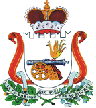 